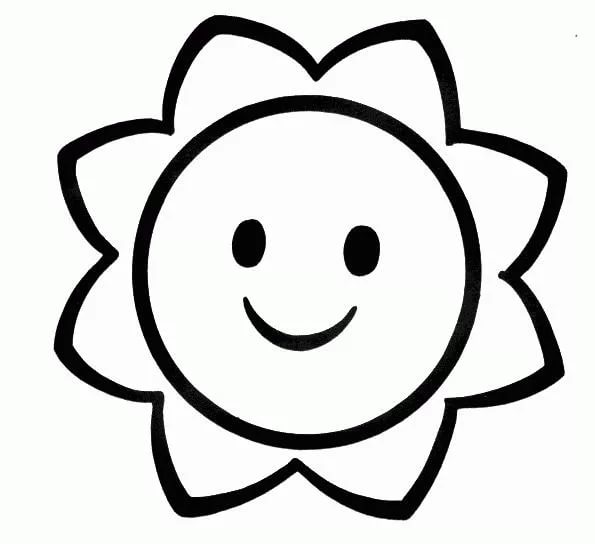 Общее понятие о предлогеУзнать: - что такое предлог,                   - для чего предлоги нужны в речи, - как они пишутся. Научиться:                                          - отличать предлоги от других слов.                                                                      